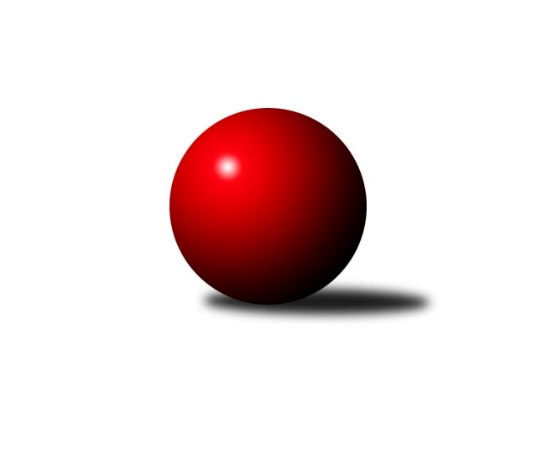 Č.1Ročník 2020/2021	6.9.2020Nejlepšího výkonu v tomto kole: 3897 dosáhlo družstvo: ŠK Železiarne PodbrezováInterliga 2020/2021Výsledky 1. kolaSouhrnný přehled výsledků:ŠKK Trstená Starek	- TJ Rakovice	5:3	3722:3671	16.0:8.0	5.9.KK Inter Bratislava	- KK Ježci Jihlava	2:6	3442:3528	10.5:13.5	5.9.SKK Rokycany	- KK Tatran Sučany	6:2	3569:3433	17.0:7.0	5.9.ŠK Železiarne Podbrezová	- TJ Slavoj Veľký Šariš	8:0	3897:3547	20.0:4.0	5.9.TJ Sokol Luhačovice	- TJ Sokol Husovice	1:7	3420:3530	8.0:16.0	5.9.KK Ježci Jihlava	- TJ Lokomotíva Vrútky	7:1	3448:3279	15.5:8.5	6.9.Tabulka družstev:	1.	KK Ježci Jihlava	2	2	0	0	13.0 : 3.0 	29.0 : 19.0 	 3488	4	2.	ŠK Železiarne Podbrezová	1	1	0	0	8.0 : 0.0 	20.0 : 4.0 	 3897	2	3.	TJ Sokol Husovice	1	1	0	0	7.0 : 1.0 	16.0 : 8.0 	 3530	2	4.	SKK Rokycany	1	1	0	0	6.0 : 2.0 	17.0 : 7.0 	 3569	2	5.	ŠKK Trstená Starek	1	1	0	0	5.0 : 3.0 	16.0 : 8.0 	 3722	2	6.	KK Slavoj Praha	0	0	0	0	0.0 : 0.0 	0.0 : 0.0 	 0	0	7.	TJ Rakovice	1	0	0	1	3.0 : 5.0 	8.0 : 16.0 	 3671	0	8.	KK Inter Bratislava	1	0	0	1	2.0 : 6.0 	10.5 : 13.5 	 3442	0	9.	KK Tatran Sučany	1	0	0	1	2.0 : 6.0 	7.0 : 17.0 	 3433	0	10.	TJ Lokomotíva Vrútky	1	0	0	1	1.0 : 7.0 	8.5 : 15.5 	 3279	0	11.	TJ Sokol Luhačovice	1	0	0	1	1.0 : 7.0 	8.0 : 16.0 	 3420	0	12.	TJ Slavoj Veľký Šariš	1	0	0	1	0.0 : 8.0 	4.0 : 20.0 	 3547	0Podrobné výsledky kola:	 ŠKK Trstená Starek	3722	5:3	3671	TJ Rakovice	Mikolaj Konopka	156 	 166 	 171 	153	646 	 4:0 	 599 	 153	145 	 161	140	Šimon Magala	Marek Juris	161 	 143 	 173 	156	633 	 3:1 	 593 	 159	166 	 125	143	Peter Magala	Marek Štefančík	154 	 150 	 130 	127	561 	 2:2 	 600 	 146	143 	 166	145	Richard Varga	Peter Šibal	137 	 167 	 140 	171	615 	 2:2 	 620 	 161	160 	 159	140	Ladislav Urban	Lukáš Juris	157 	 159 	 158 	161	635 	 3:1 	 620 	 147	146 	 174	153	Marcel Ivančík	Martin Kozák	128 	 176 	 169 	159	632 	 2:2 	 639 	 174	155 	 138	172	Boris Šintálrozhodčí: Nejlepší výkon utkání: 646 - Mikolaj Konopka	 KK Inter Bratislava	3442	2:6	3528	KK Ježci Jihlava	Radoslav Fúska	157 	 146 	 147 	145	595 	 3:1 	 568 	 150	131 	 149	138	Robin Parkan	Miroslav Vlčko	157 	 143 	 173 	131	604 	 2:2 	 611 	 151	144 	 142	174	Tomáš Valík	Pavol Gašparík	143 	 132 	 124 	140	539 	 0:4 	 587 	 155	152 	 136	144	Petr Dobeš ml.	Patrik Tumma	138 	 138 	 159 	156	591 	 2.5:1.5 	 605 	 169	128 	 152	156	Jan Kotyza	Miroslav Fiedler	135 	 146 	 142 	124	547 	 2:2 	 553 	 138	125 	 139	151	Stanislav Partl *1	Martin Pozsgai	142 	 139 	 153 	132	566 	 1:3 	 604 	 166	144 	 147	147	Daniel Braunrozhodčí: střídání: *1 od 61. hodu Vít JírovecNejlepší výkon utkání: 611 - Tomáš Valík	 SKK Rokycany	3569	6:2	3433	KK Tatran Sučany	Jan Endršt	155 	 141 	 155 	151	602 	 1:3 	 606 	 142	144 	 164	156	Roman Bukový	Miroslav Šnejdar ml.	172 	 150 	 156 	150	628 	 4:0 	 579 	 164	142 	 132	141	Ján Vyletel	Daniel Neumann	162 	 140 	 141 	150	593 	 3:1 	 556 	 144	148 	 132	132	Róbert Vereš	Michal Jirouš	145 	 157 	 145 	153	600 	 4:0 	 514 	 137	122 	 127	128	Martin Čiliak	Vojtěch Špelina	128 	 137 	 154 	124	543 	 2:2 	 592 	 135	136 	 152	169	Ivan Čech	Roman Pytlík	152 	 153 	 146 	152	603 	 3:1 	 586 	 143	164 	 130	149	Peter Adamecrozhodčí: Nejlepší výkon utkání: 628 - Miroslav Šnejdar ml.	 ŠK Železiarne Podbrezová	3897	8:0	3547	TJ Slavoj Veľký Šariš	Jiří Veselý	170 	 156 	 140 	174	640 	 3:1 	 587 	 129	154 	 150	154	Rastislav Beran	Tomáš Pašiak	158 	 152 	 156 	177	643 	 2:2 	 622 	 159	156 	 153	154	Peter Peregrin	Peter Nemček	168 	 165 	 160 	172	665 	 4:0 	 588 	 158	139 	 154	137	Tomáš Roháľ	Bystrík Vadovič	163 	 157 	 171 	154	645 	 3:1 	 603 	 151	142 	 139	171	Radoslav Foltin	Jan Bína	166 	 163 	 174 	147	650 	 4:0 	 577 	 131	148 	 164	134	Erik Šaršala	Erik Kuna	174 	 152 	 171 	157	654 	 4:0 	 570 	 126	143 	 158	143	Richard Kuckorozhodčí: Nejlepší výkon utkání: 665 - Peter Nemček	 TJ Sokol Luhačovice	3420	1:7	3530	TJ Sokol Husovice	Michal Markus	139 	 137 	 147 	151	574 	 1:3 	 570 	 142	141 	 150	137	Libor Škoula	Michael Divílek ml.	121 	 140 	 134 	134	529 	 0:4 	 571 	 133	150 	 135	153	Dušan Ryba	Jiří Mrlík	152 	 168 	 145 	136	601 	 1:3 	 634 	 153	152 	 160	169	Petr Hendrych	David Matlach	124 	 144 	 174 	151	593 	 3:1 	 586 	 164	143 	 132	147	Michal Šimek	Rostislav Gorecký	146 	 137 	 147 	146	576 	 2:2 	 590 	 165	145 	 143	137	Václav Mazur	Tomáš Juřík	144 	 128 	 134 	141	547 	 1:3 	 579 	 136	143 	 146	154	Zdeněk Vymazalrozhodčí: Nejlepší výkon utkání: 634 - Petr Hendrych	 KK Ježci Jihlava	3448	7:1	3279	TJ Lokomotíva Vrútky	Petr Dobeš ml.	143 	 139 	 153 	139	574 	 2.5:1.5 	 540 	 143	149 	 129	119	Miroslav Ruttkay	Robin Parkan	160 	 151 	 154 	148	613 	 4:0 	 530 	 133	124 	 152	121	Adam Tomka	Tomáš Valík	147 	 158 	 125 	132	562 	 1:3 	 578 	 162	146 	 135	135	Peter Marček	Vít Jírovec *1	133 	 127 	 152 	140	552 	 2:2 	 533 	 123	148 	 121	141	Peter Hanko	Jan Kotyza	152 	 157 	 129 	146	584 	 3:1 	 570 	 143	140 	 163	124	Milan Tomka	Daniel Braun	144 	 138 	 132 	149	563 	 3:1 	 528 	 128	130 	 144	126	Marián Ruttkayrozhodčí: střídání: *1 od 61. hodu Stanislav PartlNejlepší výkon utkání: 613 - Robin ParkanPořadí jednotlivců:	jméno hráče	družstvo	celkem	plné	dorážka	chyby	poměr kuž.	Maximum	1.	Peter Nemček 	ŠK Železiarne Podbrezová	665.00	438.0	227.0	0.0	1/1	(665)	2.	Erik Kuna 	ŠK Železiarne Podbrezová	654.00	409.0	245.0	1.0	1/1	(654)	3.	Jan Bína 	ŠK Železiarne Podbrezová	650.00	420.0	230.0	1.0	1/1	(650)	4.	Mikolaj Konopka 	ŠKK Trstená Starek	646.00	408.0	238.0	0.0	1/1	(646)	5.	Bystrík Vadovič 	ŠK Železiarne Podbrezová	645.00	414.0	231.0	0.0	1/1	(645)	6.	Tomáš Pašiak 	ŠK Železiarne Podbrezová	643.00	423.0	220.0	1.0	1/1	(643)	7.	Jiří Veselý 	ŠK Železiarne Podbrezová	640.00	401.0	239.0	0.0	1/1	(640)	8.	Boris Šintál 	TJ Rakovice	639.00	411.0	228.0	2.0	1/1	(639)	9.	Lukáš Juris 	ŠKK Trstená Starek	635.00	407.0	228.0	0.0	1/1	(635)	10.	Petr Hendrych 	TJ Sokol Husovice	634.00	392.0	242.0	1.0	1/1	(634)	11.	Marek Juris 	ŠKK Trstená Starek	633.00	408.0	225.0	1.0	1/1	(633)	12.	Martin Kozák 	ŠKK Trstená Starek	632.00	400.0	232.0	2.0	1/1	(632)	13.	Miroslav Šnejdar  ml.	SKK Rokycany	628.00	406.0	222.0	1.0	1/1	(628)	14.	Peter Peregrin 	TJ Slavoj Veľký Šariš	622.00	425.0	197.0	3.0	1/1	(622)	15.	Ladislav Urban 	TJ Rakovice	620.00	406.0	214.0	1.0	1/1	(620)	16.	Marcel Ivančík 	TJ Rakovice	620.00	410.0	210.0	1.0	1/1	(620)	17.	Peter Šibal 	ŠKK Trstená Starek	615.00	390.0	225.0	0.0	1/1	(615)	18.	Roman Bukový 	KK Tatran Sučany	606.00	388.0	218.0	0.0	1/1	(606)	19.	Miroslav Vlčko 	KK Inter Bratislava	604.00	374.0	230.0	0.0	1/1	(604)	20.	Radoslav Foltin 	TJ Slavoj Veľký Šariš	603.00	382.0	221.0	1.0	1/1	(603)	21.	Roman Pytlík 	SKK Rokycany	603.00	400.0	203.0	1.0	1/1	(603)	22.	Jan Endršt 	SKK Rokycany	602.00	412.0	190.0	6.0	1/1	(602)	23.	Jiří Mrlík 	TJ Sokol Luhačovice	601.00	411.0	190.0	1.0	1/1	(601)	24.	Michal Jirouš 	SKK Rokycany	600.00	373.0	227.0	0.0	1/1	(600)	25.	Richard Varga 	TJ Rakovice	600.00	378.0	222.0	0.0	1/1	(600)	26.	Šimon Magala 	TJ Rakovice	599.00	395.0	204.0	4.0	1/1	(599)	27.	Radoslav Fúska 	KK Inter Bratislava	595.00	368.0	227.0	2.0	1/1	(595)	28.	Jan Kotyza 	KK Ježci Jihlava	594.50	375.0	219.5	1.0	2/2	(605)	29.	David Matlach 	TJ Sokol Luhačovice	593.00	383.0	210.0	3.0	1/1	(593)	30.	Peter Magala 	TJ Rakovice	593.00	387.0	206.0	0.0	1/1	(593)	31.	Daniel Neumann 	SKK Rokycany	593.00	390.0	203.0	2.0	1/1	(593)	32.	Ivan Čech 	KK Tatran Sučany	592.00	404.0	188.0	3.0	1/1	(592)	33.	Patrik Tumma 	KK Inter Bratislava	591.00	398.0	193.0	2.0	1/1	(591)	34.	Robin Parkan 	KK Ježci Jihlava	590.50	388.5	202.0	2.5	2/2	(613)	35.	Václav Mazur 	TJ Sokol Husovice	590.00	380.0	210.0	0.0	1/1	(590)	36.	Tomáš Roháľ 	TJ Slavoj Veľký Šariš	588.00	412.0	176.0	7.0	1/1	(588)	37.	Rastislav Beran 	TJ Slavoj Veľký Šariš	587.00	373.0	214.0	3.0	1/1	(587)	38.	Tomáš Valík 	KK Ježci Jihlava	586.50	385.0	201.5	1.5	2/2	(611)	39.	Michal Šimek 	TJ Sokol Husovice	586.00	368.0	218.0	0.0	1/1	(586)	40.	Peter Adamec 	KK Tatran Sučany	586.00	372.0	214.0	0.0	1/1	(586)	41.	Daniel Braun 	KK Ježci Jihlava	583.50	384.0	199.5	1.5	2/2	(604)	42.	Petr Dobeš  ml.	KK Ježci Jihlava	580.50	366.5	214.0	2.0	2/2	(587)	43.	Zdeněk Vymazal 	TJ Sokol Husovice	579.00	373.0	206.0	0.0	1/1	(579)	44.	Ján Vyletel 	KK Tatran Sučany	579.00	375.0	204.0	4.0	1/1	(579)	45.	Peter Marček 	TJ Lokomotíva Vrútky	578.00	398.0	180.0	4.0	1/1	(578)	46.	Erik Šaršala 	TJ Slavoj Veľký Šariš	577.00	372.0	205.0	2.0	1/1	(577)	47.	Rostislav Gorecký 	TJ Sokol Luhačovice	576.00	394.0	182.0	2.0	1/1	(576)	48.	Michal Markus 	TJ Sokol Luhačovice	574.00	392.0	182.0	1.0	1/1	(574)	49.	Dušan Ryba 	TJ Sokol Husovice	571.00	366.0	205.0	3.0	1/1	(571)	50.	Richard Kucko 	TJ Slavoj Veľký Šariš	570.00	375.0	195.0	3.0	1/1	(570)	51.	Milan Tomka 	TJ Lokomotíva Vrútky	570.00	378.0	192.0	4.0	1/1	(570)	52.	Libor Škoula 	TJ Sokol Husovice	570.00	382.0	188.0	2.0	1/1	(570)	53.	Martin Pozsgai 	KK Inter Bratislava	566.00	366.0	200.0	3.0	1/1	(566)	54.	Marek Štefančík 	ŠKK Trstená Starek	561.00	368.0	193.0	1.0	1/1	(561)	55.	Róbert Vereš 	KK Tatran Sučany	556.00	369.0	187.0	2.0	1/1	(556)	56.	Tomáš Juřík 	TJ Sokol Luhačovice	547.00	355.0	192.0	0.0	1/1	(547)	57.	Miroslav Fiedler 	KK Inter Bratislava	547.00	374.0	173.0	2.0	1/1	(547)	58.	Vojtěch Špelina 	SKK Rokycany	543.00	370.0	173.0	8.0	1/1	(543)	59.	Miroslav Ruttkay 	TJ Lokomotíva Vrútky	540.00	370.0	170.0	6.0	1/1	(540)	60.	Pavol Gašparík 	KK Inter Bratislava	539.00	359.0	180.0	1.0	1/1	(539)	61.	Peter Hanko 	TJ Lokomotíva Vrútky	533.00	372.0	161.0	5.0	1/1	(533)	62.	Adam Tomka 	TJ Lokomotíva Vrútky	530.00	357.0	173.0	2.0	1/1	(530)	63.	Michael Divílek  ml.	TJ Sokol Luhačovice	529.00	343.0	186.0	3.0	1/1	(529)	64.	Marián Ruttkay 	TJ Lokomotíva Vrútky	528.00	365.0	163.0	3.0	1/1	(528)	65.	Martin Čiliak 	KK Tatran Sučany	514.00	357.0	157.0	5.0	1/1	(514)Sportovně technické informace:Starty náhradníků:registrační číslo	jméno a příjmení 	datum startu 	družstvo	číslo startu
Hráči dopsaní na soupisku:registrační číslo	jméno a příjmení 	datum startu 	družstvo	Program dalšího kola:2. kolo12.9.2020	so	10:00	TJ Lokomotíva Vrútky - KK Inter Bratislava	12.9.2020	so	13:00	TJ Slavoj Veľký Šariš - SKK Rokycany	12.9.2020	so	14:30	TJ Sokol Husovice - KK Slavoj Praha	12.9.2020	so	15:30	KK Tatran Sučany - TJ Sokol Luhačovice	12.9.2020	so	16:30	TJ Rakovice - KK Ježci Jihlava	13.9.2020	ne	10:00	ŠK Železiarne Podbrezová - SKK Rokycany	Nejlepší šestka kola - absolutněNejlepší šestka kola - absolutněNejlepší šestka kola - absolutněNejlepší šestka kola - absolutněNejlepší šestka kola - dle průměru kuželenNejlepší šestka kola - dle průměru kuželenNejlepší šestka kola - dle průměru kuželenNejlepší šestka kola - dle průměru kuželenNejlepší šestka kola - dle průměru kuželenPočetJménoNázev týmuVýkonPočetJménoNázev týmuPrůměr (%)Výkon1xPeter NemčekPodbrezová6651xPeter NemčekPodbrezová109.716651xErik KunaPodbrezová6541xPetr HendrychHusovice109.476341xJan BínaPodbrezová6501xErik KunaPodbrezová107.96541xMikolaj KonopkaTrstená6461xMiroslav Šnejdar ml.Rokycany107.636281xBystrík VadovičPodbrezová6451xJan BínaPodbrezová107.246501xTomáš PašiakPodbrezová6431xBystrík VadovičPodbrezová106.41645